NÁRODNÁ RADA SLOVENSKEJ REPUBLIKY	VIII. volebné obdobieČíslo: CRD-1148/2020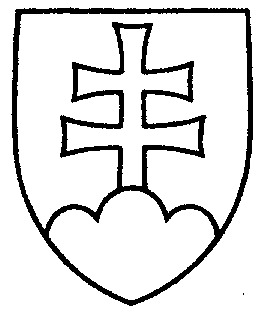 166UZNESENIENÁRODNEJ RADY SLOVENSKEJ REPUBLIKYz 5. júna 2020k vládnemu návrhu zákona, ktorým sa dopĺňa zákon č. 71/2013 Z. z. o poskytovaní dotácií 
v pôsobnosti Ministerstva hospodárstva Slovenskej republiky v znení neskorších predpisov
a o doplnení zákona č. 62/2020 Z. z. o niektorých mimoriadnych opatreniach v súvislosti so šírením nebezpečnej nákazlivej ľudskej choroby COVID-19 a v justícii a ktorým sa menia
a dopĺňajú niektoré zákony v znení zákona č. 92/2020 Z. z. (tlač 124) – prvé čítanie	Národná rada Slovenskej republikyr o z h o d l a,  ž eprerokuje uvedený vládny návrh zákona v druhom čítaní;p r i d e ľ u j etento vládny návrh zákona na prerokovanieÚstavnoprávnemu výboru Národnej rady Slovenskej republikyVýboru Národnej rady Slovenskej republiky pre financie a rozpočet  aVýboru Národnej rady Slovenskej republiky pre hospodárske záležitosti;u r č u j e        ako gestorský Výbor Národnej rady Slovenskej republiky pre hospodárske záležitosti a lehotu na jeho prerokovanie v druhom čítaní vo výboroch a v gestorskom výbore do 9. júna 2020.    Boris  K o l l á r   v. r.    predsedaNárodnej rady Slovenskej republikyOverovatelia:Viera  L e š č á k o v á   v. r. Peter  Š u c a   v. r.